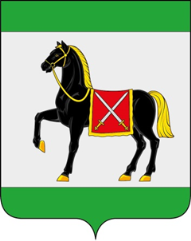 АДМИНИСТРАЦИЯ ГОРОДСКОГО ПОСЕЛЕНИЯ РОЩИНСКИЙ МУНИЦИПАЛЬНОГО РАЙОНА ВОЛЖСКИЙ САМАРСКОЙ ОБЛАСТИПОСТАНОВЛЕНИЕ от 15 ноября 2023 года № 110                               О предоставлении разрешения на отклонение от предельных параметров разрешенного строительства, реконструкции объектов капитального строительства для земельного участка с кадастровым номером 63:17:1002005:3068Рассмотрев заявление местной мусульманской религиозной организации "Соборная мечеть" поселка городского типа Рощинский Самарской области о предоставлении разрешения на отклонение от предельных параметров разрешенного строительства, реконструкции объектов капитального строительства, в соответствии со статьей 40 Градостроительного кодекса Российской Федерации, с учетом заключения о результатах публичных слушаний от 04.11.2023 по проекту постановления о предоставлении разрешения на отклонение от предельных параметров разрешенного строительства, реконструкции объектов капитального строительства для земельного участка с кадастровым номером 63:17:1002005:3068, опубликованного в газете «Волжская Новь» от 08.11.2023 № 84(8358), руководствуясь Уставом городского поселения Рощинский муниципального района Волжский Самарской области, ПОСТАНОВЛЯЮ:1.  Предоставить разрешение на отклонение от предельных параметров разрешенного строительства, реконструкции объектов капитального строительства в отношении земельного участка с кадастровым номером 63:17:1002005:3068, расположенного  по  адресу:  Самарская область, Волжский р-н, п.г.т. Рощинский, участок №1 (далее – земельный участок).2. Разрешить отклонение от предельных параметров разрешенного строительства, реконструкции объектов капитального строительства для земельного участка, в части отклонения предельной высоты зданий, строений, сооружений до 20 м.3.  При определении предельных параметров разрешенного строительства, реконструкции объектов капитального строительства, не указанных в пункте 2 настоящего постановления, применять значения, установленные действующим градостроительным регламентом территориальной зоны «Р1 Зона природного ландшафта, скверов, парков».4.  Опубликовать настоящее постановление в газете «Волжская Новь» и разместить на официальном сайте городского поселения Рощинский в сети Интернет.5.  Настоящее постановление вступает в силу со дня его официального опубликования.Глава городского поселения Рощинскиймуниципального района ВолжскийСамарской области					                                    В.Н.Волков